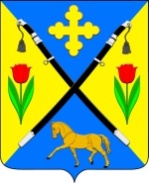 РОССИЙСКАЯ ФЕДЕРАЦИЯРОСТОВСКАЯ ОБЛАСТЬЗИМОВНИКОВСКИЙ РАЙОНМУНИЦИПАЛЬНОЕ ОБРАЗОВАНИЕ«ЗИМОВНИКОВСКОЕ СЕЛЬСКОЕ ПОСЕЛЕНИЕ»АДМИНИСТРАЦИЯЗИМОВНИКОВСКОГО СЕЛЬСКОГО ПОСЕЛЕНИЯПОСТАНОВЛЕНИЕ08.02.2024г.                                     № 42                                         п. ЗимовникиОб утверждении размера платы  за содержание жилого помещения в многоквартирных домах на территории Зимовниковского сельского поселения на 2024 год. В соответствии с требованиями Жилищного кодекса Российской Федерации, Федерального закона от 06 октября 2003 года № 131-ФЗ «Об общих принципах организации местного самоуправления  в Российской Федерации», постановления Правительства  Российской Федерации «О минимальном перечне услуг и работ, необходимых для обеспечения надлежащего содержания общего имущества в многоквартирном доме, и порядке их оказания и выполнения», приказа Министерства  строительства и жилищно-коммунального  хозяйства  РФ от 6 апреля 2018 года № 213/пр «Об утверждении Методических рекомендаций  по установлению размера платы за содержание жилого помещения для собственников жилых помещений, которые не приняли решение о выборе способа управления многоквартирным домом, решение об установлении размера платы за содержание жилого помещения, а также по установлению порядка определения предельных индексов  изменения размера такой платы», на основании Устава муниципального образования «Зимовниковское сельское поселение» П О С Т А Н О В Л Я Ю:1. Установить на 2024 год размер платы за содержание жилого помещения для собственников жилых помещений, которые на общем собрании не приняли решение об установлении размера платы за содержание жилого помещения в размере 6,92 руб./кв.м., в том числе:- за содержание общего имущества в многоквартирном доме – 3,10 руб. за 1 кв.м.- за текущий ремонт общего имущества в многоквартирном доме – 3,82 руб. за 1 кв.м.2. Ежегодно применять предельный индекс изменения размера платы за содержание жилого помещения для собственников жилых домов, которые не приняли решение о выборе способа управления многоквартирным домом, решение об установлении размера платы за содержание жилого помещения, равным индексу потребительских цен.3.Постановление Администрации Зимовниковского сельского поселения от 25.01.2023 № 46 «Об установлении размера платы за содержание жилого помещение в многоквартирных домах на территории Зимовниковского сельского поселения на 2023 год», признать утратившими силу.   4.Разместить настоящее постановление на официальном сайте Администрации Зимовниковского сельского поселения. 5. Настоящее постановление вступает в силу со дня его подписания и распространяется на правоотношения, возникающие с 01.01.2024г. и действует до 31.12.2024г.6. Контроль за исполнением постановления возложить на начальника сектора благоустройства и социального развития Администрации Зимовниковского сельского поселения Щербань В.Г. Глава Администрации  Зимовниковского сельского поселения                                    А.В. МартыненкоПостановление вносит:Специалист 1 категории по трудовым отношениям и ценообразованиюДаудова Н.В. 